(IE – Invert Elevation)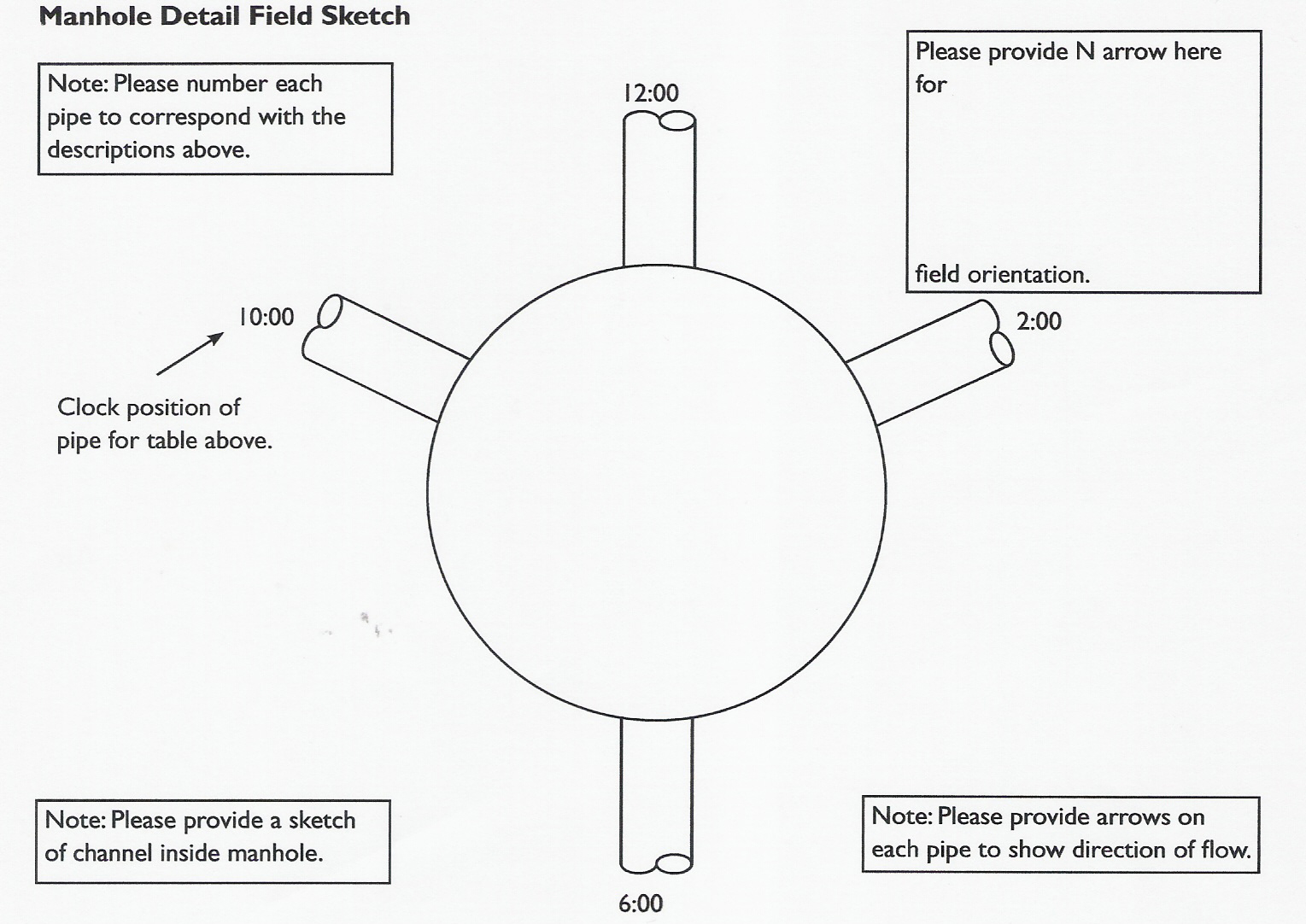 Maintenance Assurance ManualManhole Inspection DetailReport No.:        MH 1Page                 1 of 1Date Inspected:Time:Manhole1. Material:3. Material:M/H No:    Size:    Size:No. of vent holes    IE or Measure Down:    IE or Measure Down:Bolted Lid    IE or Measure Down:    IE or Measure Down:No. of bolts:    Drop?    Drop?Rim Elevation:    Clock Position:    Clock Position:Material:Ladder/Rung Orientation:2. Material:4. Material:Ladder/Rung Orientation:    Size:    Size:Ring/Cover Orientation:    IE or Measure Down:    IE or Measure Down:Water tightness:    Drop?    Drop?Water tightness:    Clock Position:    Clock Position: